FOOTHILL COLLEGE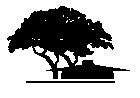 CORE MISSION WORKGROUP OBJECTIVES for 2016-2017CORE MISSION WORKGROUP Transfer      Workforce      Student Equity      Basic Skills      Operations Planning CommitteeCORE MISSION WORKGROUP Transfer      Workforce      Student Equity      Basic Skills      Operations Planning CommitteeCORE MISSION WORKGROUP Transfer      Workforce      Student Equity      Basic Skills      Operations Planning CommitteeMAP TO EDUCATIONAL MASTER PLAN (EMP) GOAL Create a culture of equity that promotes student success, particularly for underserved students. Strengthen a sense of community and commitment to the College’s mission; expand participation from all constituencies in shared governance. 	 Recognize and support a campus culture that values ongoing improvement and stewardship of resources.MAP TO EDUCATIONAL MASTER PLAN (EMP) GOAL Create a culture of equity that promotes student success, particularly for underserved students. Strengthen a sense of community and commitment to the College’s mission; expand participation from all constituencies in shared governance. 	 Recognize and support a campus culture that values ongoing improvement and stewardship of resources.MAP TO EDUCATIONAL MASTER PLAN (EMP) GOAL Create a culture of equity that promotes student success, particularly for underserved students. Strengthen a sense of community and commitment to the College’s mission; expand participation from all constituencies in shared governance. 	 Recognize and support a campus culture that values ongoing improvement and stewardship of resources.WORKGROUP OBJECTIVEExpand basic skills math bridge programs to serve 140 students, with a focus on increasing the math placement level for students originally placed at basic skills level, and incorporate collaboration between Math, ESLL/English, and Counseling Departments.WORKGROUP OBJECTIVEExpand basic skills math bridge programs to serve 140 students, with a focus on increasing the math placement level for students originally placed at basic skills level, and incorporate collaboration between Math, ESLL/English, and Counseling Departments.MAP TO INSTITUTIONAL LEARNING OUTCOMES (ILOs) Critical Thinking  Computation Communication  CommunityTARGET(S)● 66% of bridge program participants will increase at least one level in math placement.● 70% of bridge program participants who place at basic skills level in math will register for the appropriate course or pathway.● Maintain high rate of participation in math summer bridge among  traditionally underserved students● Familiarize students with campus programs and resources. TARGET(S)● 66% of bridge program participants will increase at least one level in math placement.● 70% of bridge program participants who place at basic skills level in math will register for the appropriate course or pathway.● Maintain high rate of participation in math summer bridge among  traditionally underserved students● Familiarize students with campus programs and resources. RESOURCE PLANNINGEstimated Cost $______TBD__________FUNDING SOURCE Existing Potential  Requested  NATARGET(S)● 66% of bridge program participants will increase at least one level in math placement.● 70% of bridge program participants who place at basic skills level in math will register for the appropriate course or pathway.● Maintain high rate of participation in math summer bridge among  traditionally underserved students● Familiarize students with campus programs and resources. TARGET(S)● 66% of bridge program participants will increase at least one level in math placement.● 70% of bridge program participants who place at basic skills level in math will register for the appropriate course or pathway.● Maintain high rate of participation in math summer bridge among  traditionally underserved students● Familiarize students with campus programs and resources. TIMELINETarget Date(s) ______Summer 2016_____________ INDICATORS● Pre-and post-bridge program placement data● Enrollment data (F16)● Participation rate by ethnicityLEAD ROLE● Math faculty● Counseling faculty● Institutional Research● Office of InstructionSUPPORTING DOCUMENTATION ACCJC Recommendation (Standard_____)  Basic Skills Initiative District Strategic Plan 	 Educational Master Plan Objectives Institutional Goals (IEPI) Student Equity Plan Student Success & Support Program Plan Other_____________________________REFERENCES & NOTESSummer Bridge program held: Summer 2012 – Summer 2016Students who completed the program in Summer 2015 and Summer 2016 and enrolled in a math class for the Fall were given a $50 textbook voucher.REFERENCES & NOTESSummer Bridge program held: Summer 2012 – Summer 2016Students who completed the program in Summer 2015 and Summer 2016 and enrolled in a math class for the Fall were given a $50 textbook voucher.Workgroup ParticipantsTri-Chairs: Maureen Mccarthy, Teresa Zwack, Lori SilvermanMembers: Kerry Bahadur, Matthew Low, San Lu, Valerie Fong, Katie Ha, Voltaire Villanueva, Allison Herman, Elaine Kuo, Eric Reed, Sam White, Tilly Wu	, Sarah Munoz, Justin Schultz, Susie Huerta, Jiin Liang, Angel TzengEx-Officio: Andrew Lamanque